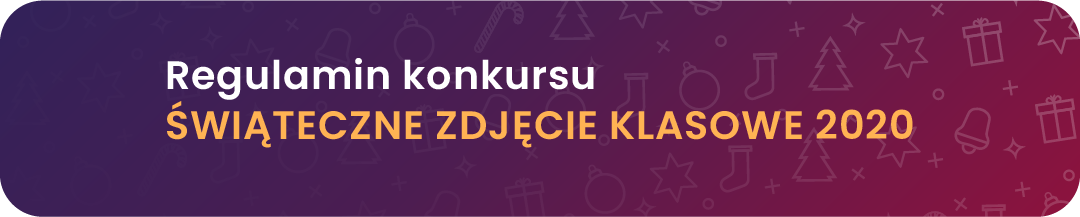 Postanowienia ogólne.1. Organizatorem konkursu jest Samorząd Uczniowski Zespołu Szkół Energetycznych w Rzeszowie.2.Konkurs przeprowadzany jest na platformie Facebook.com.2. Rozpoczęcie konkursu nastąpi w dniu 11 grudnia 2020 z chwilą publikacji postu na szkolnym Fanpage’u, a zakończenie w dniu 18 grudnia 2020 o godz. 23:59.3.Organizator zastrzega sobie prawo do zmiany regulaminu, informując o tym w miejscu organizacji konkursu.Cele konkursu1.Rozwijanie talentu artystycznego uczniów, kreatywności, wyobraźni oraz umiejętności manualnych.2.Stworzenie klasowego kolażu o tematyce świąt.Założenia organizacyjne1.Konkurs adresowany jest do uczniów Zespołu Szkół Energetycznych w Rzeszowie.2.Każda klasa może wziąć udział w konkursie.3.Uczestnictwo w konkursie jest jednoznaczne z wyrażeniem zgody na udostępnienie swojego wizerunku na naszym Facebooku szkolnym.6.Prace z niestosownym przekazem, treścią, obrazami, a także nadesłane po terminie nie będą rozpatrywane.Zasady przyjmowania i publikowania prac1.Kolaż nadesłany na konkurs musi być pracą klasową.2. Zgłoszenia wraz z pracami przyjmowane są w formularzu (kliknij tutaj)3.Praca musi zostać przesłana w wersji cyfrowej o maks. rozmiarze 15 Mb, i min. szerokości 900px na krótszym boku w formacie .jpg, .png, .gif.4.Prace umieszczane są na szkolnym Fanpage’u zgodnie z kolejnością nadsyłania prac.5.Post z pracą konkursową zostanie opublikowany tak szybko jak to możliwe, nie dłużej niż 24 godziny od momentu wysłania zgłoszenia.Ocena prac konkursowych1.O wyłonieniu zwycięskich klas decyduje liczba polubień pod danym postem z pracą konkursową. Trzy prace z największą ilością reakcji, będą wysyłane do dyrekcji szkoły, która będzie miała decydujący głos i wyłoni zwycięską klasę.2.Kryteria oceny dyrekcji ustalone zostają w następujący sposób:a) Pomysłowość i oryginalność pracy.b) Dekoracyjność i kolorystyka.c) Stopień trudności wykonania.Ogłoszenie wyników konkursu1.O wynikach zwycięskiej klasy SU poinformuje 2 dni przed wigilią (22 grudnia 2020r.) o godz. 12.00 przez zamieszczenie wyników konkursu na stronie szkoły i szkolnych Fanpage’u.Nagrody i zasady wykorzystania1.Nagrodą za zwycięstwo będzie szczęśliwy numerek dla całej klasy w wybrany dzień w drugim półroczu roku szkolnym 2020/2021.2.Klasa w danym dniu zwolniona będzie z odpowiedzi ustnej, sprawdzianu i kartkówki.3.Nagroda nie może zostać wykorzystana niezgodnie z aktualnym Przedmiotowym Systemem Oceniania. (Dokumenty szkolne – Zespół Szkół Energetycznych w Rzeszowie)4.Propozycję dnia realizacji nagrody Samorząd Klasowy przekazuje do Samorządu Uczniowskiego, który weryfikuje dzień pod względem zgodności z PSO, a następnie przekazuje informacje do wychowawcy zwycięskiej klasy.5. Nagrodę można wykorzystać tylko raz.6. Niewykorzystana nagroda przez zwycięską klasę przepada.Serdecznie zapraszamy i zachęcamy wszystkie klasy do wzięcia udziału w konkursie